(Актуальная редакция от 12.07.2017 №1086)В соответствии с пунктом 3 статьи 10 Федерального закона от 28.12.2009 № 381-ФЗ «Об основах государственного регулирования торговой деятельности в Российской Федерации», приказом министерства промышленности и торговли Красноярского края от 27.11.2013 № 05-95 «Об установлении порядка разработки и утверждения схемы размещения нестационарных торговых объектов органами местного самоуправления муниципальных образований Красноярского края», руководствуясь Уставом города,ПОСТАНОВЛЯЮУтвердить схему размещения нестационарных торговых объектов на территории города Сосновоборска согласно приложению.Ответственность за санитарное состояние мест торговли возложить на юридических лиц, индивидуальных предпринимателей, осуществляющих торговлю на данных объектах.Считать утратившим силу:3.1	Постановление администрации города от 24.06.2015 № 1072  «Об утверждении схемы размещения нестационарных торговых объектов на территории города Сосновоборска».3.2  Постановление администрации города от 31.07.2015 № 1234 «О внесении изменений в постановление администрации города от 24.06.2015 № 1072  «Об утверждении схемы размещения нестационарных торговых объектов на территории города Сосновоборска».3.3 Постановление администрации города от 15.02.2016 № 191 «О внесении изменений в постановление администрации города от 24.06.2015 № 1072  «Об утверждении схемы размещения нестационарных торговых объектов на территории города Сосновоборска».3.4 Постановление администрации города от 14.04.2016 № 486 «О внесении изменений в постановление администрации города от 24.06.2015 № 1072  «Об утверждении схемы размещения нестационарных торговых объектов на территории города Сосновоборска».3.5 Постановление администрации города от 30.05.2016 № 682 «О внесении изменений в постановление администрации города от 24.06.2015 № 1072  «Об утверждении схемы размещения нестационарных торговых объектов на территории города Сосновоборска».Постановление вступает в силу со дня опубликования в городской газете «Рабочий» и подлежит размещению на официальном сайте администрации города в информационно-телекоммуникационной сети Интернет.Глава города                                 С.А. ПономаревПриложение кпостановлению администрации городаот  ______ 20___ г. № _______СХЕМАРАЗМЕЩЕНИЯ НЕСТАЦИОНАРНЫХ ТОРГОВЫХ ОБЪЕКТОВНА ТЕРРИТОРИИ ГОРОДА СОСНОВОБОРСКА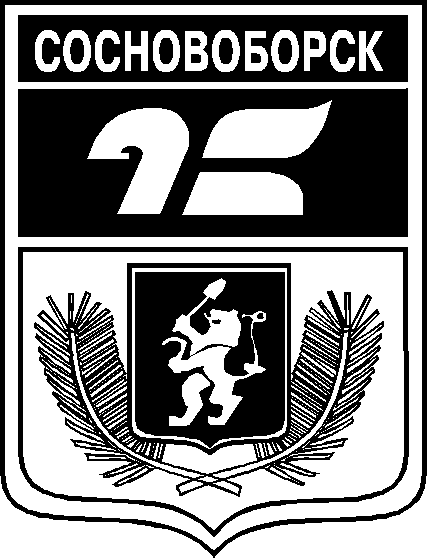 АДМИНИСТРАЦИЯ ГОРОДА СОСНОВОБОРСКАПОСТАНОВЛЕНИЕ22.06.2016                                                                                                                       № 838Об утверждении схемы размещения нестационарных торговых объектов на территории города Сосновоборска№п/пТипнестационарныхторговыхобъектов (НТО)Адресный ориентиррасположенияНТОКоличествоНТО поадресномуориентиру, шт.Площадь зем.участка,строения,сооружения,занимаемыеНТО, кв. мПло-щадь торгового объектаВид реализуемойНТО продукцииСпециализация НТОИнформация о собственнике земельного. участка, здания, сооружения на котором расположен НТОИнформация обиспользованииобъектасубъектами МСП,осуществляющимиторговуюдеятельностьПериодразмещенияНТО1тонар            Весенняя, 5         11515продовольственные товарыхлебобулочные изделияМО г. Сосновоборск (в соотв. с п.2 ст.3.3 137-ФЗ от 25.10.2001)субъект МСПНа неопределенный срок2тонар            Новоселов, 18       11515продовольственные товарымолочная продукцияМО г. Сосновоборск (в соотв. с п.2 ст.3.3 137-ФЗ от 25.10.2001)субъект МСПНа неопределенный срок3тонар   Лен. комсомола, 18 188продовольственные товарыпродукты быстрого питания, с/х продукцияМО г. Сосновоборск (в соотв. с п.2 ст.3.3 137-ФЗ от 25.10.2001)субъект МСПНа неопределенный срок4киоск   Лен. комсомола, 1413328остановочный комплекспродовольственные товарыобщепит, продукты быстрого питанияМО г. Сосновоборск (в соотв. с п.2 ст.3.3 137-ФЗ от 25.10.2001)субъект МСПНа неопределенный срок5киоск   Лен. комсомола, 2613923непродовольственные товарыс/х продукцияМО г. Сосновоборск (в соотв. с п.2 ст.3.3 137-ФЗ от 25.10.2001)субъект МСПНа неопределенный срок6киоск            Труда - в районе АЗС12222непродовольственныетовары автотоварыМО г. Сосновоборск (в соотв. с п.2 ст.3.3 137-ФЗ от 25.10.2001)субъект МСПНа неопределенный срок7киоск            Новоселов, 18       11515непродовольственныетовары цветыМО г. Сосновоборск (в соотв. с п.2 ст.3.3 137-ФЗ от 25.10.2001)субъект МСПНа неопределенный срок8киоск            Юности, 5-а         138,438,4непродовольственныетоварыавтотоварыМО г. Сосновоборск (в соотв. с п.2 ст.3.3 137-ФЗ от 25.10.2001)субъект МСПНа неопределенный срок9киоск            Юности, / 9 Пятилетки         1100100непродовольственныетовары автотоварыМО г. Сосновоборск (в соотв. с п.2 ст.3.3 137-ФЗ от 25.10.2001)субъект МСПНа неопределенный срок10киоск            Лен. комсомола, 12  11616непродовольственныетовары фурнитураМО г. Сосновоборск (в соотв. с п.2 ст.3.3 137-ФЗ от 25.10.2001)субъект МСПНа неопределенный срок11киоск            Лен. комсомола, 12  12121непродовольственныетоварыоказание услуг (ремонт обуви)МО г. Сосновоборск (в соотв. с п.2 ст.3.3 137-ФЗ от 25.10.2001)субъект МСПНа неопределенный срок12павильонЭнтузиастов 5166продовольственные товары мороженоеМО г. Сосновоборск (в соотв. с п.2 ст.3.3 137-ФЗ от 25.10.2001)субъект МСПНа неопределенный срок13павильон         Энтузиастов, 15     12622непродовольственныетовары цветыМО г. Сосновоборск (в соотв. с п.2 ст.3.3 137-ФЗ от 25.10.2001)субъект МСПНа неопределенный срок14павильон         Лен. комсомола, 28  12020непродовольственныетоварыцветыМО г. Сосновоборск (в соотв. с п.2 ст.3.3 137-ФЗ от 25.10.2001)субъект МСПНа неопределенный срок15павильон         Лен. комсомола, 4   13015непродовольственныетовары цветыМО г. Сосновоборск (в соотв. с п.2 ст.3.3 137-ФЗ от 25.10.2001)субъект МСПНа неопределенный срок16павильон         Юности, 31          110045продовольственные товарымороженое,  напитки, продукты питания в заводской упаковкеМО г. Сосновоборск (в соотв. с п.2 ст.3.3 137-ФЗ от 25.10.2001)субъект МСПНа неопределенный срок17павильон         Лен. комсомола, 26  135042остановочный комплекс, непродовольственныетоварыцветыМО г. Сосновоборск (в соотв. с п.2 ст.3.3 137-ФЗ от 25.10.2001)субъект МСПНа неопределенный срок18павильон         Лен. комсомола, 4   136850остановочный комплекс, непродовольственныетоварыцветыМО г. Сосновоборск (в соотв. с п.2 ст.3.3 137-ФЗ от 25.10.2001)субъект МСПНа неопределенный срок19торговля с автотранспорта   Лен. комсомола,4   Новоселов, 18  9 пятилетки, 6  9 пятилетки, 28Юности, 41 определенопостановлениемадминистрациигородапродовольственные товарыбочковое молокоМО г. Сосновоборск (в соотв. с п.2 ст.3.3 137-ФЗ от 25.10.2001)сельхозпроизводителибез ограничения срока20торговля с автотранспорта   Лен.  Комсомола/ Заводская 1непродовольственныетоварысаженцыМО г. Сосновоборск (в соотв. с п.2 ст.3.3 137-ФЗ от 25.10.2001)субъект МСПапрель - сентябрь21торговля с автотранспорта   Заводская1продовольственные товарыбочковой квасМО г. Сосновоборск (в соотв. с п.2 ст.3.3 137-ФЗ от 25.10.2001)субъект МСПапрель - сентябрь22торговля с автотранспорта   9 пятилетки, 61продовольственные товарыбочковой квасМО г. Сосновоборск (в соотв. с п.2 ст.3.3 137-ФЗ от 25.10.2001)субъект МСПапрель - сентябрь23торговля с автотранспорта   Лен. комсомола, 41продовольственные товарыбочковой квасМО г. Сосновоборск (в соотв. с п.2 ст.3.3 137-ФЗ от 25.10.2001)субъект МСПапрель - сентябрь24торговля с автотранспорта   Лен. комсомола, 26а1продовольственные товарыбочковой квасМО г. Сосновоборск (в соотв. с п.2 ст.3.3 137-ФЗ от 25.10.2001)субъект МСПапрель - сентябрь25торговля с автотранспорта   Новоселов 181продовольственные товарыбочковой квасМО г. Сосновоборск (в соотв. с п.2 ст.3.3 137-ФЗ от 25.10.2001)субъект МСПапрель - сентябрь26киоскЛен. Комсомола, 411955Продовольственные товары,мороженоеМО г. Сосновоборск (в соотв. с п.2 ст.3.3 137-ФЗ от 25.10.2001)субъект МСПНа неопределенный срок27киоск9 пятилетки, 811505Продовольственные товарымороженоеМО г. Сосновоборск (в соотв. с п.2 ст.3.3 137-ФЗ от 25.10.2001)субъект МСПНа неопределенный срок28киоскЛен. Комсомола, 281160продовольственные, не продовольственные товарыМО г. Сосновоборск (в соотв. с п.2 ст.3.3 137-ФЗ от 25.10.2001)субъект МСПНа неопределенный срок